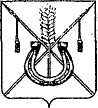 АДМИНИСТРАЦИЯ КОРЕНОВСКОГО ГОРОДСКОГО ПОСЕЛЕНИЯКОРЕНОВСКОГО РАЙОНАПОСТАНОВЛЕНИЕот 19.01.2022   		                                                  			  № 59г. КореновскО присвоении адреса земельному участку с кадастровым номером 23:12:0601002:991В администрацию Кореновского городского поселения Кореновского района обратилась Сорокина Мария Григорьевна с заявлением о присвоении адреса земельному участку с кадастровым номером 23:12:0601002:991                                     площадью 1833 квадратных метров, расположенному в городе Кореновске по переулку Льва Толстого.В соответствии с Федеральным законом от 6 октября 2003 года № 131-ФЗ «Об общих принципах организации местного самоуправления в Российской Федерации», постановлением Правительства Российской Федерации 
от 19 ноября 2014 года № 1221 «Об утверждении Правил присвоения, изменения и аннулирования адресов», рассмотрев заявление, и в целях упорядочения нумерации объектов недвижимости в Кореновском городском поселении Кореновского района, администрация Кореновского городского поселения Кореновского района п о с т а н о в л я е т:1. Присвоить земельному участку с кадастровым номером 23:12:0601002:991 площадью 1833 квадратных метров адрес: Российская Федерация, Краснодарский край, муниципальное образование Кореновский район, Кореновское городское поселение, город Кореновск,                                          переулок Льва Толстого, земельный участок 2А.2. Отделу архитектуры и градостроительства администрации Кореновского городского поселения Кореновского района (Киселев):2.1. Направить настоящее постановление в филиал федерального государственного бюджетного учреждения «Федеральная кадастровая палата Федеральной службы государственной регистрации, кадастра и картографии» по Краснодарскому краю для внесения сведений в Единый государственный реестр недвижимости.2.2. Разместить сведения об адресе в государственный адресный реестр.3. Постановление вступает в силу со дня его подписания.ГлаваКореновского городского поселенияКореновского района                                                                                 М.О. Шутылев